Ranger Backpacking Trip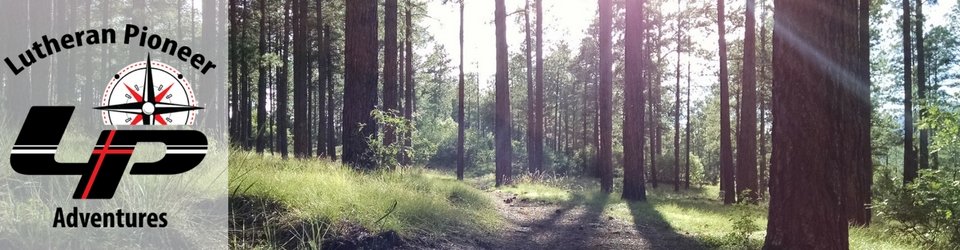   San Juan Wilderness, ColoradoJuly 6-10, 2020Base Camp is located at Molas Lake Campground,(US Highway 550)Space 21.  Check in time: 1pm)_______________Welcome_______________The Ranger Backpacking Trip is a challenging and exciting activity for older boys and leaders. Those who participate have the opportunity to use many of the skills they have developed in the Lutheran Pioneer Program and also see some of the beautiful creations of our God.________________History________________By the early 1970’s Lutheran Pioneers had grown in the southwestern United States as we began to look for some type of National trip in that area. Mr. Zeke Jarcik, together with several other men from the Alchesay District, studied the possibilities and proposed two alternating trips.  Both would take place on land overseen by the Bureau of Land Management. (BLM)One of the trips was a week-long backpacking trip into the San Juan Mountains of Colorado.  Basecamp is set up somewhere around Silverton CO and the 31 mile trip begins at the Molas Trailhead right outside of Silverton CO.  The hike begins at an elevation of approximately 10,000 feet and during the trip the group climbs to elevations of approximately 13,000 feet. During this trip the group is blessed to seem some spectacular country created by God!The second trip developed is a backpacking trip through parts of the 45 mile long Paria Canyon of Arizona and Utah.  Basecamp is setup at Lee’s Ferry.  The hike begins up in Utah at the Whitehouse Trailhead.  The group travels down the Paria River crossing the river many times and finishing at Lee’s Ferry close to basecamp.  They also include some side trips into some of the most outstanding and world famous slot canyons in the world!  This includes an awesome 200 foot natural arch!  God’s creation is truly outstanding and displayed on this trip.FUN FACT: Since its beginning in 1973, the Ranger trips had had groups varying in size between 10 and 48!__________________Hiker Cost________________The cost for the 2019 Ranger trip is $210 per hiker.  This covers the permit expenses and all of the meals during the trip and basecamp meals before and after the hike.  Hikers are responsible for their backpacking equipment and transportation.  There are a limited number of hikers allowed per permit so registration is 1st come 1st served!  A deposit of $100 along with the application is due ASAP.  The remaining $110 is due by June 1st 2019.  Cancellations and Refunds:  Full refund for cancellations will be given up until the June 1st deadline.  Cancellations past that date will receive a 50% refund.PLEASE mail Payment, application, Medical information & signed release to:Bryan & Teri Guenther570 E. Agave Dr.Tucson Arizona, 85704Checks made payable to: Lutheran Pioneer Rangers________________Basecamp Cost_____________Anyone is welcome at basecamp with a few different meal plan options.  Meals will be beginning on Sunday July 7th dinner through Saturday July 13th breakfast.  Meal plan choice and payment are due by June 1st, 2019.   The plans are as follows:Breakfasts & Dinners (including Friday banquet) -  $50.00 per adult (12yrs and up)Dinners ONLY- $40.00 per adult (12yrs and up)Friday Banquet meal ONLY- $15 (12yrs and up)Children under 12 years of age are free*The base camp cook will do all possible to accommodate and avoid any food allergies but is NOT able to accommodate special dietary choices such as Vegan, Vegetarian, low carb etc.…..If you require such choices it might be best that you provide your own meals during the week._________________Participation______________This Lutheran Pioneer/Ranger activity is open to boys 15 years of age and older.  All applicants should be a member of an active Pioneer train or a former Ranger trip participant.  All who participate should have completed all of the Frontiersman requirements, the new Pioneer Climber requirements or have equivalent skills. If this will be your first experience backpacking at high altitudes, the importance of physical conditioning cannot be overemphasized.  To help you prepare for the trips, the Ranger committee recommends the following:At least 30 days prior to the trip, take a multi-vitamin plus iron each day.  This is important to help avoid altitude sickness.Running and other leg condition is crucial.Hiking with your pack (about 50 pounds) preferably on hills will pay dividends on this trip.____________Information & Location_________Some committee members will be arriving early in the area to find a spot and set basecamp.  Since we won’t know that location in advance we will have meeting times and location in Silverton to direct you to basecamp.  We will meet at the Silverton Chamber of Commerce located at 414 Greene St, Silverton, CO 81433  on Saturday July 6th between 12noon and 2pm and again on Sunday July 7th between 12noon and 2pm.  Sunday afternoon/evening is when the hikers prepare for the hike so it is important that all arrive during these times.Committee Contact:Bryan & Teri Guenther            520-235-1177                          Teriguen@msn.com               San Juan 2020MEDICAL INFORMATIONName____________________________________ Date of Birth_______________Address__________________________________ City____________ State______Zip Code__________ Phone________________ Email_______________________Emergency Contact Person___________________________________Phone_____________________________Relationship_________________________________Medications needed (including psychiatric)Name of Med	                                           Dose                           Frequency__________________________          ______________       _____________________________________________          ______________       _____________________________________________          ______________	   _____________________________________________          ______________       ___________________Are you allergic to any medications?  Yes     No       If so, what med?___________________________________*When was your last tetanus shot?______________________*Must be current for Ranger tripAre you currently having any symptoms of the following;Hay fever/wheezing/asthma    ____ Yes ____No  Explain: ____________________Eczema/Skin rash                        ____ Yes ____No  Explain: ____________________Convulsions/Seizers                    ____ Yes ____No  Explain: ____________________Heart Trouble                               ____ Yes ____No  Explain: ___________________Diabetes			          ____ Yes ____No  Explain: ____________________Frequent Cold/Sore Throat       ____ Yes ____No  Explain: ____________________Ear Infections                               ____ Yes ____No  Explain: ____________________Bowel/Bladder problems           ____ Yes ____No  Explain: ____________________Speech Problems		          ____ Yes ____No  Explain: ____________________Other	                                            ____ Yes ____No  Explain: ____________________Please note any surgeries/injuries we need to be aware of: __________________________________________________________________________________________________________________________________________________________________________________________________________________________________________________________ALL IMUNIZATIONS MUST BE CURRENTDtap                      Current                               MMR                     CurrentPolio                       Current                               Varicella                Current   Hepatitis B        Current                             Hepatitis A              CurrentThis must be signed by hiker or parent/guardian of hiker:I, ______________________________________the hiker or parent/guardian of the child                        (Print name)listed on this form declare that the medical information given above is correct to the best of my knowledge and authorize and give permission to any medical personnel or the Ranger trip committee and/or leaders to act for me with full power to obtain medical treatment, including surgery either by a physician or at a hospital for myself or minor child listed above and to incur expenses for such treatment for which I agree to assume full financial responsibility.Signed ___________________________________________Date: ____________________________ Relationship ______________________San Juan Backpacking Application, 2020NAME of hiker : ______________________________________Phone : _____________________ Alternate phone: _________________________Address: ___________________________ City____________State____________  Zip code _______________Email:______________________________________________Height_____  Weight _____Eye Color ______ Hair Color_____Parent/Guardian name: _______________________________Address if different from above: _____________________________________________________________________________Phone: ____________________________Email: __________________________________________ Church Home____________________________________________Has this hiker made a previous Ranger trip?  Yes    NoWhere? __________________________________   When? __________________Approximately how many miles of backpacking experience? _________ Hat size__________Please comment below if you feel there is anything else we need to know:__________________________________________________________________________________________________________________________________________________________Enclosed is my deposit of $_________to hold my space for the 2019 Ranger hike in the San Juan Mountains.  I will send the remaining $__________ on or before June 1st, 2019____________Date	      ___________________________________________					              (Signature of hiker or Parent/Guardian)